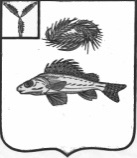 СОВЕТДЕКАБРИСТСКОГО МУНИЦИПАЛЬНОГО ОБРАЗОВАНИЯЕРШОВСКОГО МУНИЦИПАЛЬНОГО РАЙОНАСАРАТОВСКОЙ ОБЛАСТИРЕШЕНИЕот 19.12.2016 г								№ 8-27Об утверждении Положения о порядке предоставления ежегодного оплачиваемого отпуска депутатам, членам выборных органов местного самоуправления, выборным должностным лицам местного самоуправления, осуществляющим свои полномочия на постоянной основе	Руководствуясь Уставом Декабристского муниципального образования, Совет Декабристского муниципального образованияРЕШИЛ:1. Утвердить Положение о порядке предоставления ежегодного оплачиваемого отпуска депутатам, членам выборных органов местного самоуправления, выборным должностным лицам местного самоуправления, осуществляющим свои полномочия на постоянной основе согласно приложению.2. Обнародовать настоящее решение и разместить на официальном сайте Декабристского муниципального образования в сети Интернет.Глава Декабристского муниципального образования		М.А. ПолещукПриложениек решению Совета Декабристского МОот 19.12.2016 г № 8-27Положениео порядке предоставления ежегодного оплачиваемого отпуска депутатам, членам выборных органов местного самоуправления, выборным должностным лицам местного самоуправления, осуществляющим свои полномочия на постоянной основеДепутатам, членам выборных органов местного самоуправления, выборным должностным лицам местного самоуправления, осуществляющим свои полномочия на постоянной основе предоставляются следующие виды отпусков:- очередной ежегодный;- дополнительный отпуск;- иные отпуска, установленные законодательством Российской Федерации.2. Продолжительность отпуска исчисляется в календарных днях.3. Депутатам, членам выборных органов местного самоуправления, выборным должностным лицам местного самоуправления, осуществляющим свои полномочия на постоянной основе, предоставляется ежегодный оплачиваемый отпуск продолжительностью 30 календарных дней, а порядке, установленном Трудовым кодексом Российской Федерации.4. Депутатам, членам выборных органов местного самоуправления, выборным должностным лицам местного самоуправления, осуществляющим свои полномочия на постоянной основе, также предоставляется дополнительный оплачиваемый отпуск:1) Главе Декабристского муниципального образования – 15 календарных дней;2) Заместителю главы администрации Декабристского муниципального образования- 10 календарных дней.